GUIDELINES / MECHANICS IN RANKING OFFICES / DELIVERY UNITSFOR THE GRANT OF PERFORMANCE –BASED BONUS (PBB) FY 2017	In view of the Local Water Utilities Administration (LWUA) – Department of Budget and Management (DBM) Joint Memorandum Circular No. 2017-014-17 dated July 31, 2017, the Inter-Agency Task Force (IATF) on the Harmonization of National Government Performance Monitoring, Information and Reporting Systems Memorandum Circular No. 2017-1, and Executive Order No. 80, please be informed that the following System of Ranking of Delivery Units for the Grant of Performance – Based Bonus for year 2017 is hereby adopted for implementation:     Coverage     The Performance-Based Bonus shall be granted to qualified permanent and casual employees of BWD.Ranking of Delivery Units“Delivery Units” as defined in the LWUA Memorandum Circular 015.16 refer to Offices or Group according to Category per Local Water District Manual on Categorization, Recategorization and Other Related Matters (LWD-MaCRO). Hence, in view of the substantial functions of each Office/Group, coming as responsible units in achieving BWD’s MFOs, “delivery units” shall be referring to the OFFICE or GROUP, established and functional per Organizational Structure approved by DBM as per Personal Services Itemization and Plantilla of Personnel (PSIPOP) for the year 2017.Category D – LWD Organizational Structure per PSIPOPOffice of the General ManagerAdministrative SectionFinance Service SectionCommercial Service SectionOperations/Technical SectionTo determine the ranking of Office/Group as “delivery units”, the average final performance rating of qualified employees for the period January to June 2017 and July to December 2017 will be computed.Following the provisions of LWUA and IATF Memorandum Circulars, item 9.1 of MC No. 2017-1 (July 31, 2017) states that bureaus, offices or delivery units eligible to the PBB shall be forced ranked according to the following:Eligibility of Individual EmployeesEmployees belonging to the First and Second Levels should receive at least “Satisfactory” based on the Agency’s CSC – Approved Strategic Performance Management System are eligible to receive the PBB. The final rating of each employee shall be confirmed by the Head of the Agency. The Head of the Agency is qualified to receive the highest incentive of the PBB.An employee or official who has rendered a minimum of nine (9) months of service in FY 2017 and with at least Satisfactory rating may be eligible to the full grant of PBBAn employee who rendered less than nine (9) months but minimum of three (3) months but with at least Satisfactory performance rating shall be eligible to the grant of PBB on a pro-rated basis, corresponding to the actual length of service rendered, as follows:  The following are the valid reasons for an employee who may not meet the nine-month actual service requirement to be considered for PBB on a pro-rated basis:Being a newly hired employeeRetirementResignationRehabilitation LeaveMaternity Leave and / or Paternity LeaveVacation or Sick Leave with or without payScholarship / Study LeaveSabbatical LeaveEmployees who are Not Entitled to Receive PBBThe following are excluded from the grant of PBB:An employee who is on vacation or sick leave with or without pay for the entire year is not eligible to the grant of PBB.Employees who failed to submit their complete SPMS forms and employees who have not rendered at least three (3) months of service in year 2017.For employees who are found guilty of any administrative charges and/or criminal charges related to their work for year 2017, the reckoning date for disqualification of benefits is the date of Order by the General Manager.Officials and employees who failed to submit SALN prescribed in the rules under CSC MC No. 4, s. 2016.Officials and employees who failed to liquidate within the prescribed period the CAs received in FY 2017.Rates of FY 2017 PBBThe PBB rates of individual employees shall depend on the performance ranking of the bureau or delivery units where they belong based on the individual’s monthly basic salary as of December 31, 2017 as follows, but not lower than Php 5,000.00Furthermore, as one of the key players of the SPMS, the Performance Management Team (PMT) shall act as appeals body and the final arbiter for performance management issues of the agency.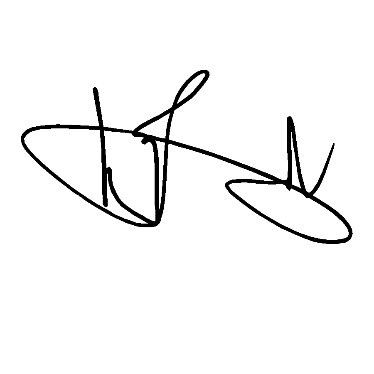 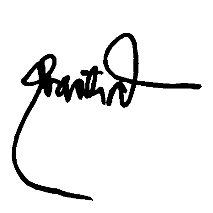 GENALIN A. AMANTIAD						ENGR. NOEL L. RESABALHuman Resource Management Officer-Designate			General Manager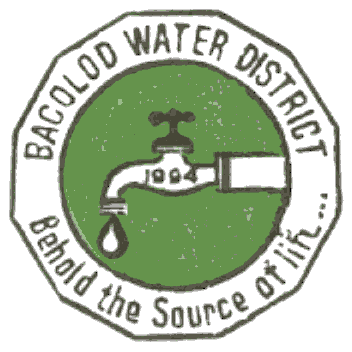 Republic of the BACOLOD WATER DISTRICT Lanao del NorteTIN 004-367-022CCC No. 543RankingPerformance CategoryTop 10%Best Bureau/Office/Delivery UnitNext 25%Better Bureau/Office/Delivery UnitNext 65%Good Bureau/Office/Delivery UnitLength of Service% of PBB8 months but less than 9 months7 months but less than 8 months6 months but less than 7 months5 months but less than 6 months4 months but less than 5 months3 months but less than 4 months90%80%70%60%50%40%Performance of Eligible AgencyPBB as % of Monthly Basic SalaryBest Bureau/Office/Delivery Unit65%Better Bureau/Office/Delivery Unit57.5%Good Bureau/Office/Delivery Unit50%